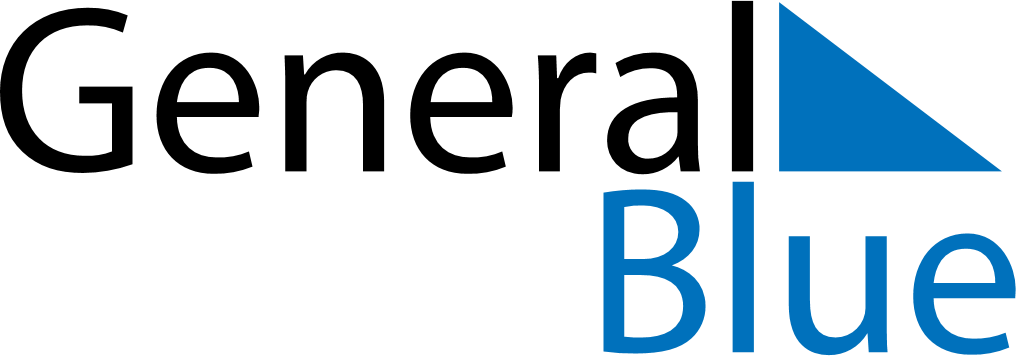 2026 - Q1Guyana 2026 - Q1Guyana 2026 - Q1Guyana 2026 - Q1Guyana 2026 - Q1Guyana 2026 - Q1Guyana JanuaryMONTUEWEDTHUFRISATSUNJanuary1234January567891011January12131415161718January19202122232425January262728293031JanuaryFebruaryMONTUEWEDTHUFRISATSUNFebruary1February2345678February9101112131415February16171819202122February232425262728FebruaryMarchMONTUEWEDTHUFRISATSUNMarch1March2345678March9101112131415March16171819202122March23242526272829March3031Jan 1: New Year’s DayFeb 23: Republic Day